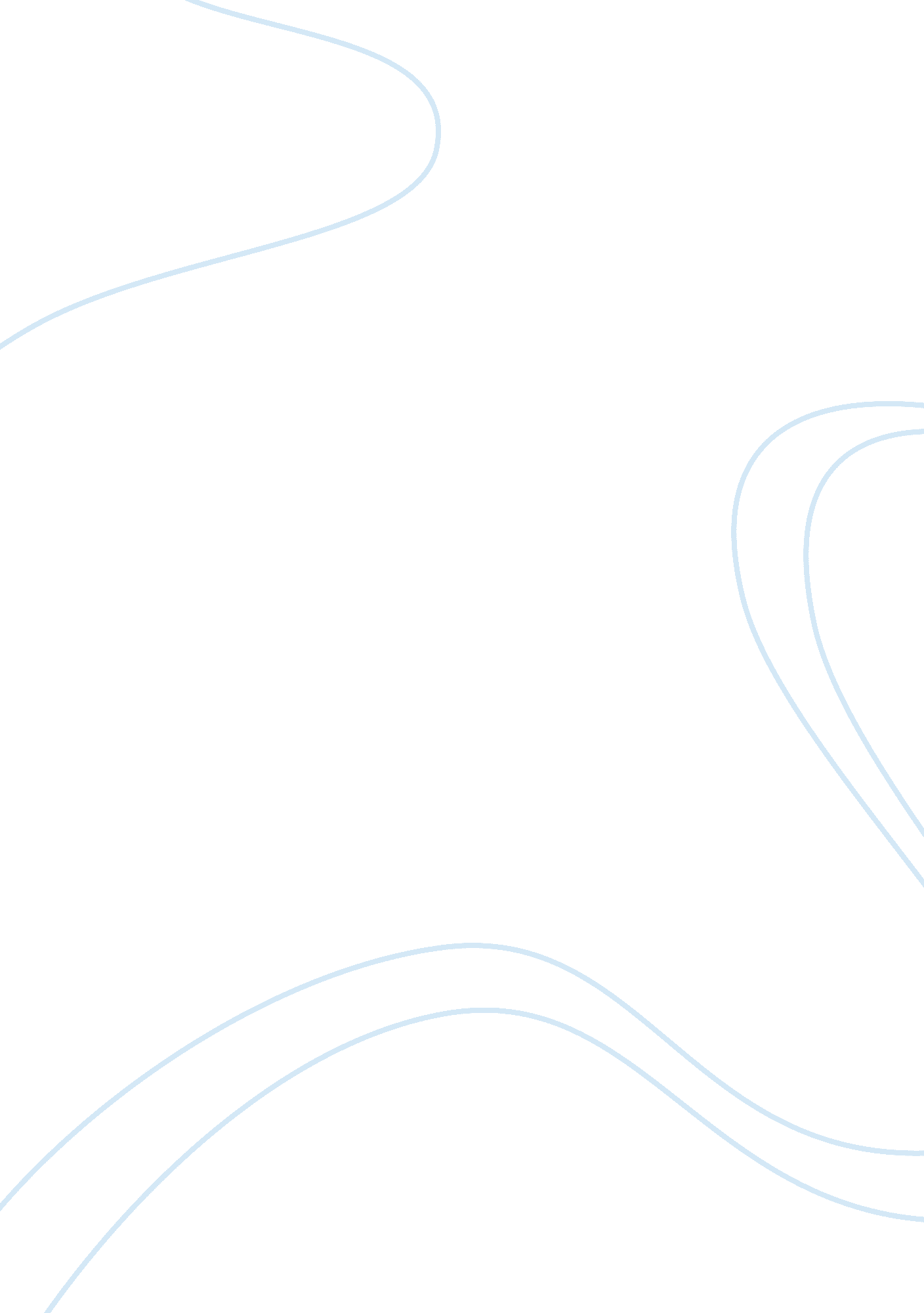 The printing press in renaissance era analysisEntertainment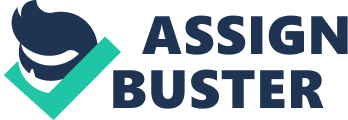 The Renaissance spread to Germany, France, England, and Spain in the late fifteenth and the sixteenth centuries. In its migration northward, Renaissancecultureadapted itself to conditions unknown in Italy, such as the growth of the monarchical state and the strength of lay piety. In England France, and Spain, Renaissance culture tended to be court-centered and hence anti-republican. In Germany, no monarchical state existed but a vital tradition of lay piety was present was present in the Low Countries. The Brethren of the Common Life, for example, was a lay movement emphasizingeducationand practical piety. Intensely Christian and at the same time anticlerical (shades of what was to come! ), the people in such movements found in Renaissance culture the tools for sharpening their wits against the clergy -- not to undermine faith, but restore its ancient apostolic purity. Northern humanists were profoundly devoted to ancient learning but nothing in northern humanism compares to the paganizing trend associated with the Italian Renaissance. The northern humanists were chiefly interested in the problem of the ancient church and the question of what constituted original Christianity. Two factors operated to accelerate the spread of Renaissance culture after 1450: growing economic prosperity and the printing press. Prosperity -- the result of peace and the decline of famine and the plague -- led to the founding of schools and colleges. In these schools the sons of gentlemen and nobles would receive a humanistic education imported from Italy. The purpose of such an education was to prepare men for acareerin the church or civil service. Sometime in the 13th century, papermoneyand playing cards from China reached the West. They were " block-printed," that is, characters or pictures were carved into a wooden block, inked, and then transferred to paper. Since each word, phrase or picture was on a separate block, this method of reproduction was expensive and time-consuming. The extension of literacy among laypeople and the greater reliance of governments and businesses upon written records created a demand for a less-costly method of reproducing the written word. The import of paper from the East as well as " block-books" (see above), were major steps in transforming the printing of books. However, woodcuts were not sufficiently durable as they tended to split in the press after repeated use. Furthermore, a new block had to be carved for each new impression, and the block was discarded as unusable as soon as a slightly different impression was needed. By the middle of the 15th century several print masters were on the verge of perfecting the techniques of printing with movable metal type. The first man to demonstrate the practicability of movable type was Johannes Gutenberg (c. 1398-1468), the son of a noblefamilyof Mainz, Germany. A former stonecutter and goldsmith, Gutenberg devised an alloy of lead, tin and antinomy that would melt at low temperature, cast well in the die, and be durable in the press. It was then possible to use and reuse the separate pieces of type, as long as the metal in which they were cast did not wear down, simply by arranging them in the desired order. The mirror image of each letter (rather than entire words or phrases), was carved in relief on a small block. Individual letters, easily movable, were put together to form words; words separated by blank spaces formed lines of type; and lines of type were brought together to make up a page. Since letters could be arranged into any format, an infinite variety of texts could be printed by reusing and resetting the type. By 1452, with the aid of borrowed money, Gutenberg began his famous Bible project. Two hundred copies of the two-volume Gutenberg Bible were printed, a small number of which were printed on vellum. The expensive and beautiful Bibles were completed and sold at the 1455 Frankfurt Book Fair, and cost the equivalent of three years' pay for the average clerk. Roughly fifty of all Gutenberg Bibles survive today. In spite of Gutenberg's efforts to keep his technique a secret, the printing press spread rapidly. Before 1500 some 2500 European cities had acquired presses. German masters held an earlyleadership, but the Italians soon challenged their preeminence. The Venetian printer Aldus Manutius published works, notably editions of the classics. The immediate effect of the printing press was to multiply the output and cut the costs of books. It thus made information available to a much larger segment of the population who were, of course, eager for information of any variety. Libraries could now store greater quantities of information at much lower cost. Printing also facilitated the dissemination and preservation of knowledge in standardized form -- this was most important in the advance ofscience, technologyandscholarship. The printing press certainly initiated an " information revolution" on par with the Internet today. Printing could and did spread new ideas quickly and with greater impact. Printing stimulated the literacy of lay people and eventually came to have a deep and lasting impact on their private lives. Although most of the earliest books dealt with religious subjects, students, businessmen, and upper and middle class people bought books on all subjects. Printers responded with moralizing, medical, practical and travel manuals. Printing provided a superior basis for scholarship and prevented the further corruption of texts through hand copying. By giving all scholars the same text to work from, it made progress in critical scholarship and science faster and more reliable. 